Gusford Primary School 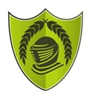 Geography Long Term PlanAutumn 1Autumn 2Spring 1Spring 2Summer 1Summer 2NurseryWho am I? (Human and Physical Geography)Which places do you love the best? (Place Knowledge)What’s my job? (Human and Physical Geography)ReceptionWhich special places have you been to? (Place Knowledge)The World Around Us (Locational Knowledge)What’s the same and what’s different about Year 1? (Geographical Skills and Field Work)Year 1Ipswich and its Surrounding Area (Place Knowledge)The UK (Locational Knowledge)The Wider World (Locational Knowledge)Year 2Marvellous Maps (Geographical Skills and Field Work)Comparing Rio De Janeiro and Ipswich (Place Knowledge)Investigating Suffolk (Geographical Skills and Field Work)Year 3What’s across the sea? (Locational Knowledge)Our Wonderful Country (Place Knowledge)The Lake District vs Local Environment (Place Knowledge)Year 4Out in the Field (Geographical Skills and Field Work)Natural Disasters (Human and Physical Geography)Lines around the World (Locational Knowledge)Year 5Natural Resources (Human and Physical Geography)Amazon Rainforest (Place Knowledge)Trading Places (Human and Physical Geography)Year 6A Study of London (Place Knowledge)Mapping Mountains (Geographical Skills and Field Work)Rivers of the UK (Human and Physical Geography)